MĚSTO PŘÍBOR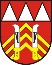 Rada města PříboraUSNESENÍ ze 102. schůze Rady města Příbora konané dne 9. září 2014Text usnesení byl upraven v souladu se zákonem č. 101/2000 Sb., o ochraně osobních údajů  
a o změně některých zákonů, ve znění pozdějších předpisů. Občané uvedení v § 16 (občané České republiky s trvalým bydlištěm na území obce a fyzické osoby vlastnící na území obce nemovitost) a v § 17 (cizí státní občané, kteří jsou v obci hlášeni k trvalému pobytu, stanoví-li tak mezinárodní smlouva) zákona č. 128/2000 Sb., o obcích (obecní zřízení), ve znění pozdějších předpisů, mají právo na neupravený text usnesení, který je k dispozici v Kanceláři vedení města, Městský úřad Příbor, Náměstí Sigmunda Freuda 19, Příbor.___________________________________________________________________________102/01	 Program schůze RM102/01/1	 Schválila program 102. schůze Rady města Příbora.102/02	Kontrola plnění usnesení ze schůzí RM 102/02/1	Vzala na vědomí plnění úkolů ze schůzí RM.Trvají úkoly: 96/18/2, 98/30/2, 100/35/3, 83/28/1, 89/34/2, Splněny úkoly:  100/13/2, 100/37/2, 100/47/1, 100/49/2, 100/51/2, 87/17/3, 96/18/3, 98/28/3, 100/20/2, 100/24/2, 100/58/1, 99/19/2, 100/48/2, 100/36/2, 100/40/2, 100/42/1, 101/07/2.102/03	Zápisy z jednání komisí a výborů102/03/1	Vzala na vědomí Zápis č. 47 z jednání Osadního výboru Hájov ze dne 21.07.2014.102/03/2	Vzala na vědomí Zápis č. 48 z jednání Osadního výboru Hájov ze dne 18.08.2014.102/03/3	Vzala na vědomí Zápis ze schůze komise pro výstavbu, dopravu a životní prostředí konané dne 07.07.2014 v Příboře.102/03/4	Vzala na vědomí Zápis ze schůze komise pro výstavbu, dopravu a životní prostředí konané dne 04.08.2014 v Příboře.102/04   Návrhy, podněty a připomínky členů ZM	Nebyly předloženy.102/05	Návrhy, podněty a připomínky tajemníka a vedoucích odborůNebyly předloženy.102/06	Informace, podněty a připomínky členů RM102/06/1	Rozhodla zařadit do programu 34. zasedání zastupitelstva města problematiku 
Piaristické zahrady.102/07	Volba člena rady města pověřeného podpisem zápisu rady města102/07/1	Pověřila podpisem zápisu ze 102. schůze Rady města Příbora člena rady města 
RSDr. Mgr. Stanislava Janotu.102/08    Výsledek hospodaření města Příbor za 1. pololetí 2014102/08/1	Doporučila zastupitelstvu města vzít zprávu o výsledku hospodaření města Příbor za 1. pololetí na vědomí.102/09	Zpráva o stavu pohledávek a závazků města a jeho organizací 
k 30.06.2014102/09/1	Doporučila zastupitelstvu města vzít zprávu o stavu pohledávek a závazků města 
a jeho organizací  k 30.06.2014 na vědomí.102/10	Zpráva o hospodaření příspěvkové organizace Základní školy 
Npor. Loma 102/10/1	Vzala na vědomí zprávu o hospodaření za I. pololetí roku 2014 příspěvkové organizace Základní škola Npor. Loma Příbor Školní 1510 okres Nový Jičín, příspěvková organizace.102/11	Zpráva o hospodaření příspěvkové organizace Základní školy Příbor,
 Jičínská 486, okres Nový Jičín 102/11/1	Vzala na vědomí zprávu o hospodaření za I. pololetí roku 2014 příspěvkové organizace Základní škola Příbor, Jičínská 486, okres Nový Jičín.102/12	Zpráva o hospodaření příspěvkové organizace Školní jídelny 
Komenského102/12/1	Vzala na vědomí zprávu o hospodaření za I. pololetí roku 2014 příspěvkové organizace Školní jídelna Komenského, Příbor, ul. Komenského čp. 458.102/13	Zpráva o hospodaření příspěvkové organizace LUNA PŘÍBOR, středisko volného času102/13/1	Vzala na vědomí zprávu o hospodaření za I. pololetí roku 2014 příspěvkové organizace LUNA PŘÍBOR, středisko volného času, příspěvková organizace.102/14	Zpráva o hospodaření příspěvkové organizace Mateřské školy Příbor, Pionýrů 1519 102/14/1	Vzala na vědomí zprávu o hospodaření za I. pololetí roku 2014 příspěvkové organizace Mateřská škola Příbor, Pionýrů 1519, okres Nový Jičín, příspěvková organizace.102/15	Zpráva o hospodaření příspěvkové organizace Mateřské školy Kamarád102/15/1	Vzala na vědomí zprávu o hospodaření za I. pololetí roku 2014 příspěvkové organizace Mateřská škola Kamarád, Příbor, Frenštátská 1370.102/16	Plnění usnesení č. 32/38/2 – Zpráva o hospodaření příspěvkové organizace Technických služeb města Příbora102/16/1	Vzala na vědomí zprávu o výsledku hospodaření k datu 30.06.2014 za příspěvkovou organizaci Technické služby města Příbora.102/17   Směrnice o evidenci majetku č. 4/2014102/17/1 	Schválila Směrnici o evidenci majetku č. 4/2014 s účinnosti od 09.09.2014.102/18 Dodatek č. 2 ke Směrnici pro odpisování dlouhodobého majetku 
č. 2/2011102/18/1 Schválila Dodatek č. 2 ke Směrnici pro odpisování dlouhodobého majetku č. 2/2011	s účinnosti od 09.09.2014.102/19   Plán inventur za rok 2014102/19/1  Schválila Plán inventur za rok 2014.102/20	Rekonstrukce domu č.p. 247 na ulici Jičínské v Příboře102/20/1	Schválila dodatek č. 3 ke smlouvě o dílo na zpracování projektové dokumentace akce „Rekonstrukce domu č.p. 247 na ulici Jičínské v Příboře“, který řeší prodloužení termínu zpracování dokumentace pro stavební povolení o dva měsíce od vydání závazného stanoviska orgánu památkové péče.102/21	Stavební úpravy kulturního domu v Příboře – výběr zhotovitele102/21/1	Rozhodla v souladu s doporučením hodnotící komise o výběru nejvhodnější nabídky k veřejné zakázce „Stavební úpravy kulturního domu v Příboře“, kterou podala společnost Subterra a.s., Koželužská 2246/5, 180 00 Praha 8, IČ 45309612.102/21/2	Schválila smlouvu o dílo mezi městem Příbor a společností Subterra a.s., Koželužská 2246/5, 180 00 Praha 8 na akci „Stavební úpravy kulturního domu v Příboře“ za cenu 37.042.760,92 vč. DPH.102/22	Pronájem plynárenského zařízení v majetku města102/22/1	Souhlasila s uzavřením nájemní smlouvy o nájmu plynárenského zařízení mezi městem Příbor a společností RWE GasNet, s.r.o. Klíšská 940, 401 17 Ústí nad Labem v předloženém znění.102/23	Návrh na rozpočtové opatření č. 2 v rozpočtu na rok 2014102/23/1	Doporučila zastupitelstvu města schválit rozpočtové opatření č. 2 spočívající v přesunu finančních prostředků z paragrafu 3319 Záležitosti kultury, položka KD Příbor – rekonstrukce na paragraf 3722 Sběr a svoz komunálních odpadů, pořízení domácích kompostérů v následujícím rozsahu:102/24  	Dotace na energetické úspory budov bývalé ZŠ Dukelská a ZŠ 
Npor. Loma102/24/1	Doporučila zastupitelstvu města zavázat se k zapracování finančních prostředků 
potřebných k realizaci projektů energetických úspor objektů bývalé ZŠ Dukelská 
a ZŠ Npor. Loma do rozpočtu města na rok 2015.102/25  Výběrové řízení na úklidové služby pro budovy DPS, Jičínská 238, ČSA  ČSA 233102/25/1	Zrušila v souladu s podmínkami zadávací dokumentace veřejnou zakázku na úklidové služby v Domě s pečovatelskou službou v Příboře.102/25/2	Uložila vyhodnotit všechny smlouvy mezi městem Příbor a SMMP s.r.o., které mají vazbu na komisionářskou smlouvu v souvislosti s připravovanou změnou 
organizace správy nemovitostí k 30.06.2015.                   Z: tajemník MÚ                                                               T: 10/2014102/26	Výpůjčka pozemků parc. č. 552/1,  556 v k. ú. Klokočov u Příbora – Občanské sdružení Klokočov102/26/1	Uložila zpracovat záměr - studii využití pozemku parc. č. 552/1,  556 ve smyslu jejich využití a způsobu správy. (pozemky Klokočov).	Z: Ing. Šimíček, Ing. Venzara	T:  10/2014102/27	Budoucí věcné břemeno na pozemku parc. č. 1836/1 v k. ú. Příbor – ČEZ Distribuce a. s.102/27/1	Schválila uzavření smlouvy o budoucí smlouvě o zřízení věcného břemene a o právu provést stavbu zemního kabelového vedení „Příbor, Londin, p. č. 1980, 1981, NNv, NNk“, na pozemku parc. č. 1836/1 v k. ú. a obci Příbor, v předloženém znění, mezi budoucím oprávněným ČEZ Distribuce a. s., Teplická 874/8, 405 02 Děčín a budoucím povinným městem Příbor, v rozsahu dle zákresu ve výkresu situace, za jednorázovou úhradu 2.000 Kč plus DPH v zákonné výši. Skutečný rozsah věcného břemene bude stanoven geometrickým plánem vyhotoveným po dokončení stavby na náklady budoucího oprávněného.102/28	Věcné břemeno – veřejné osvětlení Na Nivách102/28/1	Doporučila zastupitelstvu města uzavřít smlouvu o zřízení věcného břemene pro umístění zařízení veřejného osvětlení na pozemku parc. č. 2359/50 v k. ú. a obci Příbor, v předloženém znění, mezi oprávněným městem Příbor a povinným <anonymizováno>, v rozsahu dle geometrického plánu č. 3002-71/2014 vyhotoveného Ing. Adamem Zavadilem. Věcné břemeno se zřizuje bezúplatně na dobu neurčitou.102/28/2	Doporučila zastupitelstvu města uzavřít smlouvu o zřízení věcného břemene pro umístění zařízení veřejného osvětlení na pozemku parc. č. 2359/61 v k. ú. a obci Příbor, v předloženém znění, mezi oprávněným městem Příbor a povinným <anonymizováno>, v rozsahu dle geometrického plánu č. 3002-71/2014 vyhotoveného Ing. Adamem Zavadilem. Věcné břemeno se zřizuje bezúplatně na dobu neurčitou.102/28/3	Doporučila zastupitelstvu města uzavřít smlouvu o zřízení věcného břemene pro umístění zařízení veřejného osvětlení na pozemku parc. č. 2359/64 v k. ú. a obci Příbor, v předloženém znění, mezi oprávněným městem Příbor a povinnými <anonymizováno>, <anonymizováno> a <anonymizováno>, všichni bytem <anonymizováno> a <anonymizováno> a <anonymizováno> , oba bytem <anonymizováno>, v rozsahu dle geometrického plánu č. 3002-71/2014 vyhotoveného Ing. Adamem Zavadilem. Věcné břemeno se zřizuje bezúplatně na dobu neurčitou.102/29	Prodej pozemků v lokalitě za školou Npor. Loma102/29/1	Vzala na vědomí žádost pana <anonymizováno> a pana <anonymizováno> o prodej pozemkových částí v lokalitě za školou Npor. Loma o výměře cca 8.000 m2 pro účely vybudování tenisové haly a venkovních tenisových kurtů. 102/29/2	Rozhodla nejednat o prodeji pozemků v lokalitě za školou Npor. Loma.102/30	Plnění usnesení č. 100/13/2 - Pozemek parc. č. 3287/22, k. ú. Příbor – převod práv a povinností z nájemní smlouvy102/30/1	Uložila zveřejnit na úřední desce MÚ záměr města pronajmout od 1. dne kalendářního měsíce následujícího po rozhodnutí rady města část pozemku 
parc. č. 3287/22 v k.ú. Příbor za účelem umístění a provozování prodejny potravin a rychlého občerstvení za těchto podmínek: -	nájemní smlouva na dobu neurčitou, s šestiměsíční výpovědní lhůtou,  -	roční nájemné ve výši minimálně 18.000 Kč, vždy ve čtyřech splátkách, a to k 20. dni prvního měsíce kalendářního čtvrtletí běžného roku, s každoročním navýšením o meziroční inflaci,-	celková plocha pronajímané části max. 45 m2,-	zásobování prodejny bude prováděno s ohledem na bezpečnost silničního provozu,-	vyloučení prodeje rozlévaného alkoholu a čepovaného piva,-	nájemce zodpovídá za dodržování čistoty a pořádku po celou dobu trvání nájemního vztahu v okruhu 10 m od provozovny, vč. odklízení sněhu,-	stávající prodejní stánek není vlastnictvím města Příbora a není předmětem nájmu.Zveřejnění bude realizováno po dobu 15 dnů.Nabídky budou přijímány v zalepené obálce s označením „Stánek u nádraží“ po dobu zveřejnění záměru.Z: vedoucí OISM	    T: 12.09.2014102/31   Plnění usnesení č. 96/18/3 – Návrh nových pravidel pro pronájem bytů ve vlastnictví města Příbora102/31/1	Schválila „Pravidla pro pronájem bytů ve vlastnictví města Příbora“ s účinností od data 10.09.2014.102/32	Pronájem bytu 3+1 za podmínky přistoupení k dluhu102/32/1	Zrušila usnesení č. 100/25/1 ze dne 22.07.2014 ve věci pronájmu bytu č. 22, 
U Tatry 1485 v Příboře, paní <anonymizováno> za výši nabídky přistoupení k dluhu 90.000 Kč, na základě oznámení jmenované o odmítnutí pronájmu předmětného bytu.102/32/2	Uložila zveřejnit opakovaně výzvu k podání přihlášky na nájem obecního bytu 
č. 22, U Tatry 1485, 742 58 Příbor, za podmínky přistoupení k dluhu.                    Z: odbor rozvoje města                                            	 T: 10.09.2014102/33	Pronájem bytu 2+1 za podmínky přistoupení k dluhu102/33/1  Rozhodla vyřadit žádost paní <anonymizováno>, o pronájem bytu č. 7, Štramberská 1356, 742 58 Příbor, za podmínky přistoupení k dluhu z důvodu nekonkrétní 
finanční nabídky přistoupení k dluhu. 102/33/2	Rozhodla pronajmout byt č. 7, Štramberská 1356, 742 58 Příbor, o velikosti 2+1, panu <anonymizováno>, za výši nabídky přistoupení k dluhu 71.000 Kč.102/34	Žádost Základní školy Npor. Loma o souhlas k vyřazení pohledávky102/34/1	Doporučila zastupitelstvu města vyřadit pohledávku v celkové výši 82.765,72 Kč z rozvahové evidence příspěvkové organizace Základní škola Npor. Loma Školní 1510 okres Nový Jičín, příspěvková organizace, IČ70983356, z důvodu její nedobytnosti dle předloženého materiálu.102/35	Žádost o změnu plánu účetních odpisů na rok 2014 102/35/1	Schválila změnu plánu účetních odpisů na rok 2014 z původní částky 1.104,00 Kč na částku 1.044,00 Kč u příspěvkové organizace Mateřská škola Příbor, Pionýrů 1519, okres Nový Jičín, příspěvková organizace.102/36	Plnění usnesení č.  87/17/3 – Lávka přes řeku Lubinu102/36/1	Uložila seznámit občany města s návrhem vzhledu nové lávky přes Lubinu formou zveřejnění na www stránkách města Příbora.Z: Ing. Venzara						T: 19.09.2014102/37	Účelová komunikace Klokočov102/37/1	Vzala na vědomí zprávu o žádosti vlastníků nemovitostí podél účelové komunikace na pozemcích parc. č. 699/1, 699/2 a 699/3 v k. ú. Klokočov u Příbora. 102/37/2	Doporučila žadatelům jednat s vlastníky účelové komunikace o její potřebné opravě.102/38	Žádost o udělení výjimky ze Směrnice k zadávání veřejných zakázek 
č. 16/2014102/38/1	Projednala návrh ředitelky TS Příbor o uplatnění jednorázové výjimky dle  bodu 5.4 Směrnice Technických služeb města Příbora k zadávání veřejných zakázek 
č. 16/2014 na nákup nákladního vozidla bez připomínek.102/39	Upuštění od čtenářských poplatků během Týdne knihoven od 6.10. do 10.10.2014102/39/1	Schválila upuštění od čtenářských poplatků (poplatků z prodlení a registračních 
poplatků pro nové čtenáře) během Týdne knihoven v době od 06.10. do 10.10.2014.102/40	Stavební úpravy hasičské zbrojnice č.p. 190 v Příboře – dodatek č. 1102/40/1	Odložila projednání materiálu č. 102/40 na další schůzi RM.102/41	Pacht areálu městského koupaliště102/41/1	Schválila pacht areálu městského koupaliště na ul. Janáčkově v Příboře zahrnující venkovní velký a malý bazén včetně bazénové technologie na pozemcích 
par.č. 2198/1 o výměře 5233 m2 ostatní plocha; par. č. 2198/2 o výměře 435 m2 zastavěná plocha a nádvoří, součástí pozemku je stavba č.p. 923; par. č. 2197/1 
o výměře 578 m2 ostatní plocha, par. č. 2199/1 o výměře 1318 m2 ostatní plocha; par. č. 2200/1 o výměře 3424 m2 trvalý travní porost; par. č. 2201/1 o výměře 735 m2 ostatní plocha; par. č. 2198/4 o výměře 106 m2 ostatní plocha vše v k.ú i obec Příbor od 01.01.2015 na dobu neurčitou s roční výpovědní lhůtou panu Rudolfovi KORČÁKOVI, <anonymizováno> a těchto podmínek:výše pachtovného celého areálu včetně zařízení a jeho běžné údržby a oprav činí  128.000 Kč/rok, náklady na vodu spojené s provozem obou bazénů a související bazénové technologie koupaliště budou hrazeny propachtovatelem max. do výše průměrné spotřeby vody za poslední 3 roky,náklady na elektrickou energii spojené s provozem obou bazénů a související bazénové technologie budou hrazeny propachtovatelem,  náklady na vodu a elektrickou energii spojené s podnikatelskou činností a provozem sociálního zařízení budou hrazeny pachtýřem,náklady spojené s úpravou vody v bazénech budou hrazeny pachtýřem,cena jednorázového vstupného činí max. 40 Kč na osobu a den po dobu 3 let.102/41/2	Schválila uzavření pachtovní smlouvy mezi městem Příbor, náměstí Sigmunda Freuda 19, 742 58 Příbor a panem Rudolfem Korčákem, <anonymizováno>, ve znění schváleném usnesením č. 100/51/4 s účinnosti od 01.01.2015.102/41/3	Pověřuje podpisem pachtovní smlouvy místostarostku obce, Ing. Danu Foriškovou, Ph.D.102/42	Plnění usnesení č. 100/47/1 - Návrh dodatku č. 11 ke smlouvě o pronájmu a provozování kotelny102/42/1	Schválila dodatek č. 11 ke smlouvě o pronájmu kotelny a provozování kotelny 
ze dne 22.06.1998 o provedení opravy většího rozsahu v objektu kotelny ulice 
Lomená 1520 v Příboře, a to výměnu vrat v rozsahu dle přílohy č. 3 tohoto 
materiálu.102/43	Veřejná zakázka – Sanace zdiva křížové chodby v 1. NP – vstup do muzea102/43/1	Rozhodla v souladu s doporučením hodnotící komise o výběru nejvhodnější nabídky k veřejné zakázce „Sanace zdiva křížové chodby v 1. NP – vstup do muzea“, kterou podala firma Radek Klimša, Skotnice 168, 742 59 Skotnice.102/43/2 Schválila smlouvu o dílo na akci „Sanace zdiva křížové chodby v 1. NP – vstup do muzea“ mezi městem Příbor, náměstí Sigmunda Freuda 19, 742 58 Příbor a společností Radek Klimša, Skotnice 168, 742 59 Skotnice za cenu 287.252 Kč s DPH a podmínila její podpis uvolněním finančních prostředků z rozpočtu města roku 2015.102/44	Žádost o snížení nájmu nebytových prostor v Příboře na ulici Lidická 
č.p. 560102/44/1	Vzala na vědomí žádost nájemců nebytových prostor na ulici Lidická č.p. 560
v Příboře (bývalý M klub) o snížení nájemného.102/45	Účtování investičních transferů u zřízených příspěvkových organizací102/45/1	Stanovuje u zřízených příspěvkových organizací jednotný režim účtování investičních transferů podle varianty B přiložené přílohy č. 2, tj. investiční transfer nezúčtovávat do výnosů, ale proti účtu 401 – Jmění účetní jednotky a investiční fond účtovat v plné výši odpisů.102/46	Veřejná zakázka "Těžba dříví v městských lesích Příbor v roce 2014 - 2015 " - vyhlášení102/46/1  Schválila výzvu k podání nabídky k veřejné zakázce malého rozsahu pro realizaci  akce "Těžba dříví v městských lesích Příbor v roce 2014 -2015 ".102/47	Přidělení VFP na velkou údržbu sportovním organizacím 102/47/1	Schválila Dodatek č. 1 smlouvy o přidělení finančních prostředků na velkou údržbu sportovních zařízení a nákup sportovních zařízení v roce 2014 uzavřenou s organizací TJ Příbor.  Dodatkem se jednoznačně vymezuje období vzniku uznatelného nákladu. 102/47/2	Schválila Dodatek č. 1 smlouvy o přidělení finančních prostředků na velkou údržbu sportovních zařízení a nákup sportovních zařízení v roce 2014 uzavřenou s organizací TJ Sokol Příbor. Dodatkem se jednoznačně vymezuje období vzniku uznatelného nákladu. 102/48	Vyhlášení veřejné zakázky na realizaci projektu „Příbor – biologicky rozložitelný odpad“ – nákup 540-ti ks kompostérů102/48/1	Schválila Výzvu k podání nabídky k veřejné zakázce malého rozsahu na realizaci projektu „Příbor – biologicky rozložitelný odpad“ - nákup 540-ti ks kompostérů.102/49   Plnění usnesení č. 98/28/3  - Interiéry KD, organizace kultury ve městě102/49/1	Vzala na vědomí plnění usnesení č. 98/28/3 – interiéry KD, organizace kultury ve městě a doporučila tento materiál předložit k projednání na zasedání zastupitelstva města.102/49/2	Schválila zadání projektové dokumentace „Interiéry Kulturního domu v Příboře“.102/50    Činnost pracovních skupin strategického plánu102/50/1	Vzala na vědomí informace k činnosti pracovních skupin strategického plánu. 102/51	Měšťanský dům č. p. 43102/51/1	Vzala na vědomí zprávu o konání výběrového řízení pro prodej id. ¾ nemovitosti – měšťanského domu č. p. 43 na náměstí Sigmunda Freuda v Příboře.Zpracoval:	Ing. Arnošt VaněkDne:	09.09.2014Dne: 10.09.2014	Dne: 10.09.2014Ing. Milan Strakoš, v.r.	Ing. Dana Forišková, Ph.D., v.r.starosta města	místostarostka městaparagrafTextčástka3319 – Záležitosti kulturyKD Příbor – rekonstrukce - 1 000,00 tis. Kč3722 – Sběr a svoz komunálních odpadůpořízení domácích kompostérů+ 1 000,00 tis. Kčcelkem0,00 tis. Kč